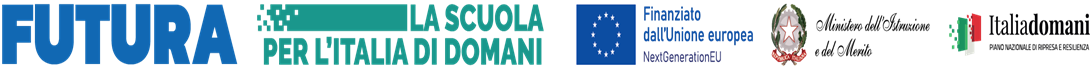 ALLEGATO B - Scheda di autovalutazione Titolo progetto: “Cittadini digitali crescono”Codice Avviso: M4C1I3.2-2022-961Codice identificativo progetto: M4C1I3.2-2022-961-P-22946CUP: I54D22004160006

Data ______________						Firma _______________________________Griglia valutazione AVVISO INTERNO PER LA SELEZIONE DELLA FIGURA PROFESSIONALEPROGETTISTA ARCHITETTONICO E PER ALLESTIMENTO DEGLI SPAZI Griglia valutazione AVVISO INTERNO PER LA SELEZIONE DELLA FIGURA PROFESSIONALEPROGETTISTA ARCHITETTONICO E PER ALLESTIMENTO DEGLI SPAZI Griglia valutazione AVVISO INTERNO PER LA SELEZIONE DELLA FIGURA PROFESSIONALEPROGETTISTA ARCHITETTONICO E PER ALLESTIMENTO DEGLI SPAZI Griglia valutazione AVVISO INTERNO PER LA SELEZIONE DELLA FIGURA PROFESSIONALEPROGETTISTA ARCHITETTONICO E PER ALLESTIMENTO DEGLI SPAZI Griglia valutazione AVVISO INTERNO PER LA SELEZIONE DELLA FIGURA PROFESSIONALEPROGETTISTA ARCHITETTONICO E PER ALLESTIMENTO DEGLI SPAZI Griglia valutazione AVVISO INTERNO PER LA SELEZIONE DELLA FIGURA PROFESSIONALEPROGETTISTA ARCHITETTONICO E PER ALLESTIMENTO DEGLI SPAZI Requisiti di ammissione: come riportato all’art. 3 dell’avviso di selezioneRequisiti di ammissione: come riportato all’art. 3 dell’avviso di selezioneRequisiti di ammissione: come riportato all’art. 3 dell’avviso di selezionen. riferimento del curriculumda compilare a cura del candidatoda compilare a cura della commissioneL' ISTRUZIONE, LA FORMAZIONENELLO SPECIFICO SETTORE IN CUI SI CONCORREL' ISTRUZIONE, LA FORMAZIONENELLO SPECIFICO SETTORE IN CUI SI CONCORREL' ISTRUZIONE, LA FORMAZIONENELLO SPECIFICO SETTORE IN CUI SI CONCORREA1. LAUREA ATTINENTE COME DA REQUISITO DI AMMISSIONE(vecchio ordinamento o magistrale)PUNTIA1. LAUREA ATTINENTE COME DA REQUISITO DI AMMISSIONE(vecchio ordinamento o magistrale)110 e lode25A1. LAUREA ATTINENTE COME DA REQUISITO DI AMMISSIONE(vecchio ordinamento o magistrale)100 - 11018A1. LAUREA ATTINENTE COME DA REQUISITO DI AMMISSIONE(vecchio ordinamento o magistrale)< 10015A2. LAUREA TRIENNALE ATTINENTE ALLA SELEZIONE COME DA REQUISITO DI AMMISSIONE(triennale, in alternativa al punto A1)10A3. DIPLOMA ATTINENTE ALLA SELEZIONE (in alternativa ai punti A1 e A2)5LE CERTIFICAZIONI OTTENUTE  NELLO SPECIFICO SETTORE IN CUI SI CONCORRELE CERTIFICAZIONI OTTENUTE  NELLO SPECIFICO SETTORE IN CUI SI CONCORRELE CERTIFICAZIONI OTTENUTE  NELLO SPECIFICO SETTORE IN CUI SI CONCORREB1. CERTIFICAZIONE NEL CAMPO NEL CAMPO DEGLI AMBIENTI DIDATTICI INNOVATIVIMax 45 punti cad.TOTALE   PARZIALE                                                 TOTALE   PARZIALE                                                 TOTALE   PARZIALE                                                 segue a pag 2segue a pag 2segue a pag 2segue a pag 2segue a pag 2segue a pag 2Requisiti di ammissione: come riportato all’art. 3 dell’avviso di selezioneRequisiti di ammissione: come riportato all’art. 3 dell’avviso di selezioneRequisiti di ammissione: come riportato all’art. 3 dell’avviso di selezionen. riferimento del curriculumda compilare a cura del candidatoda compilare a cura della commissioneLE ESPERIENZE NELLO SPECIFICO SETTORE IN CUI SI CONCORRELE ESPERIENZE NELLO SPECIFICO SETTORE IN CUI SI CONCORRELE ESPERIENZE NELLO SPECIFICO SETTORE IN CUI SI CONCORREC1. SERVIZIO DI DOCENZA IN PLESSO INTERESSATO DALLA CREAZIONE DI SPAZI INNOVATIVI CON FONDI PNRRMax 5 anni 3 punti cad.C2. PRECEDENTI INCARICHI DI PROGETTISTA IN PROGETTI FINANZIATI DAL FONDO SOCIALE EUROPEO (FESR) Max 5 3 punti cad.C3. COMPETENZE SPECIFICHE DELL' ARGOMENTO (documentate attraverso esperienze lavorative professionali)Max 5 2 punti cad.C4. CONOSCENZE SPECIFICHE DELL' ARGOMENTO (documentate attraverso pubblicazioni)Max. 52 punti cad.C4. CONOSCENZE SPECIFICHE DELL' ARGOMENTO (documentate attraverso corsi seguiti di minimo 12 ore con rilascio attestato)Max. 51 punti cad.TOTALE                                                             100 PUNTITOTALE                                                             100 PUNTITOTALE                                                             100 PUNTI